24 сентября 2020года в МБОУ "Сагайдаченская ООШ" прошёл профсоюзный урок "Российские профсоюзы : история и современность. Профсоюзы в России появились более ста лет назад и до сих пор занимают достойное место в нашей жизни, являясь одним из важных элементов политической системы общества. И молодежи, и вам всем в будущем, нужно занимать активную жизненную позицию, не пассивно наблюдать, а самому активно воздействовать на общественные процессы, отстаивать свои экономические и трудовые интересы и требовать создания профсоюзов для своих прав, активно поддерживать и работать вместе с профсоюзами. Молодёжь – это будущее профсоюза!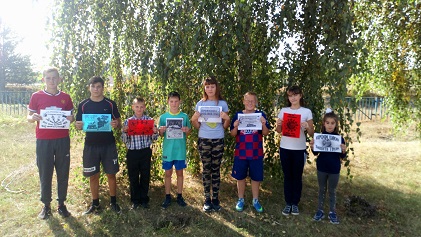 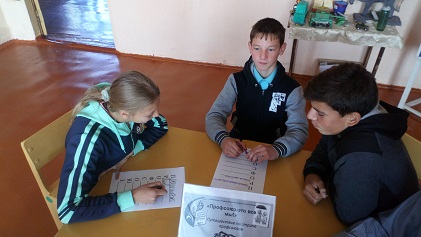 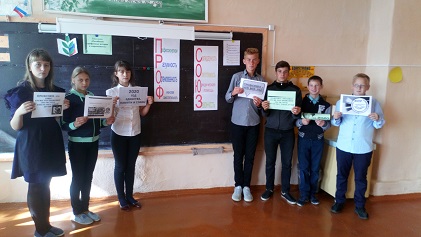 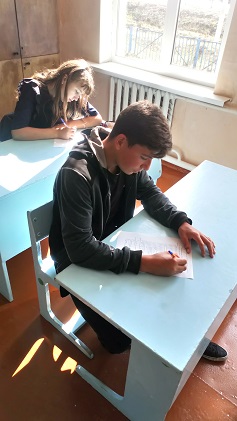 